DOI| ISSN 2177-2770Licenciado sob uma Licença Creative Commons 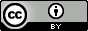 Petronilha Beatriz Gonçalves e Silva: Professora, Pesquisadora, Militante Político-SocialAnna M. Canavarro BeniteResumo: Petronilha Beatriz Gonçalves e Silva nasceu em Porto Alegre, no bairro Colônia Africana, à Rua Esperança, em 1942. É licenciada em Letras - Português e Francês (1964), possui mestrado em Educação (1979) e é doutora em Ciências Humanas - Educação (1987) pela Universidade Federal do Rio Grande do Sul. Petronilha se aposentou em 2012, quando lhe foi outorgado o título de Professora Emérita da UFSCar. Além disso, promove e desenvolve ações por uma educação de alta qualidade e pela luta por uma convivência tolerante, harmoniosa e sem preconceitos em nossa sociedade. Palavras-Chave: Petronilha; Educação antirracista; Mulher Negra TÍTULO EM INGLÊS TIMES NEW ROMAN 12, NEGRITO, TÍTULO EM ESPANHOL TIMES NEW ROMAN 12, NEGRITOAbstract: RESUMO EM INGLÊSKey-words: PALAVRAS-CHAVE EM INGLÊS, TIMES NEW ROMAN 12, ESPAÇAMENTO SIMPLES, JUSTIFICADOPetronilha Beatriz Gonçalves e Silva: Profesora, Investigadora, Militante Político-SocialResumen: Petronilha Beatriz Gonçalves e Silva nació en Porto Alegre, en el barrio Colônia Africana, en la calle Esperança, en 1942. Licenciada en Letras - Portugués y Francés (1964), Magister en Educación (1979) y Doctora en Ciencias Humanas - Educación (1987) por la Universidad Federal de Rio Grande do Sul. Petronilha se jubiló en 2012, cuando obtuvo el título de Profesora Emérita de la UFSCar. Además, promueve y desarrolla acciones por una educación de calidad y por la lucha por una convivencia tolerante, armónica y sin prejuicios en nuestra sociedad.Palabras-clave: Petronilla; Educación antirracista; Mujer negraTÍTULO EM FRANCÊS TIMES NEW ROMAN 12, NEGRITO, ESPAÇAMENTO SIMPLESRésumé: RESUMO EM ESPANHOLMots-clés: PALAVRAS-CHAVE EM FRANCÊSINTRODUCCIÓNPetronilha Beatriz Gonçalves e Silva nació en Porto Alegre, en el barrio Colonia Africana, en la calle Esperanza, en 1942. Licenciada en Letras - Portugués y Francés (1964), Magíster en Educación (1979) y Doctora en Ciencias Humanas - Educación (1987) por la Universidad Federal de Rio Grande do Sul.Estudió especialización en Planeamiento y Administración de la Educación en el Instituto Internacional de Planeamiento de la UNESCO en París (1977). Realizó pasantía de postdoctorado en Teoría de la Educación, en University of South Africa, en Pretoria, Sudáfrica (1996), fue profesora invitada en esta universidad junto al Departamento de Didáctica, así como en la Universidad Autónoma del Estado de Morelo, en el Centro de Estudios de PosGrado, en Cuernavaca, México (2003), en el Latin American Studies Center da Stanford University (2014-2015) y en el College of Education da Georgia State University. Ha participado en el Grupo de Investigación Internacional sobre Epistemología de Raíces Africanas y Educación, coordinado por la Prof. Dra. Joyce Elaine King de la Georgia State University/USA.Fue consejera junto al World Education Research Association (WERA) representando la Asociación Brasileña de Investigadores/as Negros/as (ABPN), así como de la Asociación Nacional de Posgrado e Investigación en Educación (ANPEd). Autora de la tesis “Educación e Identidad de los Trabajadores Rurales del Limoeiro” defendida en 1987, en el Programa de Posgrado en Educación de la Universidad Federal de Rio Grande do Sul, que sirvió como documento comprobatorio para el reconocimiento de la comunidad del Limoeiro como palenque, en 2005. En 2010 fue indicada Wanadoo Wayoou - integrante del Consejo del Jefe del pueblo Songhoy de Gao, en el Mali, Prof. Dr. Hassimi O. Maiga.Petronilha se jubiló en 2012, cuando recibió el título de Profesora Emérita de la UFSCar. Fue Consejera de la Cámara de Educación Superior del Consejo Nacional de Educación (CNE), por indicación del Movimiento Negro. En el CNE, fue relatora del parecer sobre la Ley 10.639/2003, el Parecer CNE/CP 3/2004 que regula la obligatoriedad de la enseñanza de Historia y Cultura Afro brasileña y Africana, así como la educación de las relaciones étnico-raciales. En 2017, entre algunas de sus diversas producciones, dio la conferencia: Conocimiento y reconocimiento: desafíos de la década de los afro descendientes en América Latina y Caribe en el IX Congreso Brasileño de Investigadores/as Negros/as. Aún en 2017, dio la Conferencia Raza Negra y Educación - 30 años después: cambios, éxitos y perspectivas, en el seminario "Raza Negra y Educación 30 años después: ¿Y ahora de qué más necesitamos hablar?" está dedicado al rescate de las temáticas publicadas en la revista Cadernos de Pesquisa n. 63 “Raza negra y educación” de la cual Petronilha también es autora. Entre otras distinciones, el 21 de marzo de 2011 fue admitida por la Presidenta de la República, Dilma Rousseff, a la Orden Nacional al Mérito, en el Grado de Caballero, en reconocimiento a su contribución a la educación en Brasil. En el mismo año, fue homenajeada por la Secretaría Especial de Políticas de Promoción de la Igualdad Racial (SEPPIR), de las manos de la Ministra Luiza Helena Bairros, el premio Educación para la Igualdad, por ser la primera mujer negra en formar parte del Consejo Nacional de Educación, por los servicios relevantes prestados al país y por la valiosa contribución a la educación brasileña en la lucha contra el racismo.En el mismo año, recibió de la Coordinación de Asuntos de Población Negra del Ayuntamiento Municipal de São Paulo, el Premio Luiza Mahin en reconocimiento a su actuación a favor de las mujeres negras. En 2001, recibió el reconocimiento de la Cámara Municipal de São Carlos/SP, “por su compromiso en promover y desarrollar acciones por una educación de calidad y por la lucha por una convivencia tolerante, armoniosa y sin prejuicios en nuestra sociedad”, Petronilha hizo de su producción de conocimientos instrumento en la lucha antirracista (imagen 1).Imagen 1: Petronilha Beatriz Gonçalves e Silva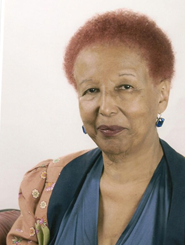 Fuente: REFERENCIAS BIBLIOGRÁFICASEntrevista concedida a la autora.SILVA, Petronilha Beatriz Gonçalves y. Currículo de Petronilha Beatriz Gonçalves e Silva disponible en la plataforma Lattes.  Disponible en: < http://lattes.cnpq.br/5770245673371690> Acceso en: 20/05/2020.SILVA, Petronilha Beatriz Gonçalves. Entre Brasil y África: Construido Conocimiento y Militancia. Belo Horizonte-MG. Editora Mazza, 2011.UFSCar. BIOGRAFIAS Petronilha Beatriz Gonçalves e Silva. Disponible en: <http://www.ufscar.br/~defmh/spqmh/bio_petro.html >. Acceso en: 22/05/2020.Recibido XXXXXXXAprobado en XXXXXX